Efficient data acquisition and real-time analysis of ADAS/AD measurement data with the new LOGifyerb-plus presents all-in-one hardware and software solution LOGifyer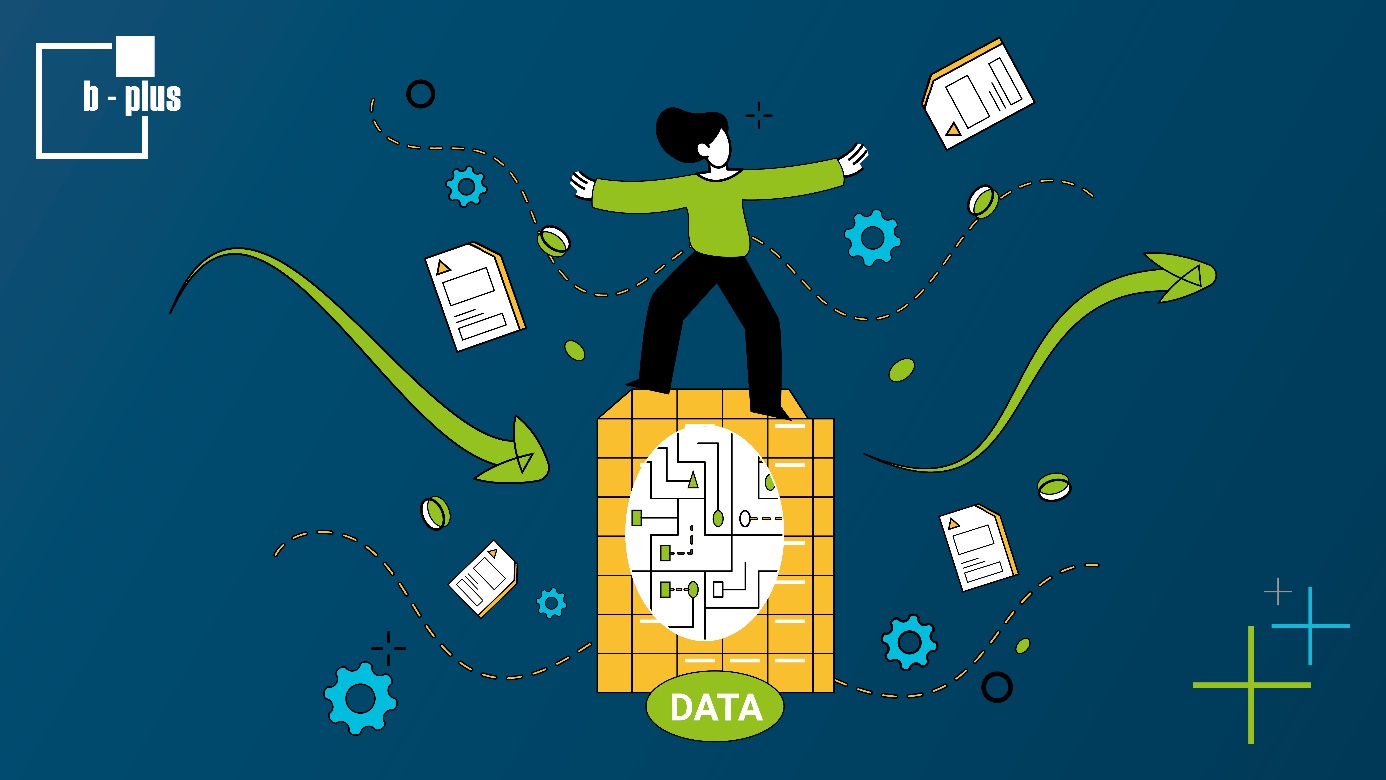 Product Illustration LOGifyerDeggendorf, 06/08/2024 – With the LOGifyer, b-plus presents a sophisticated hardware and software solution that has been specially developed to meet the requirements of today’s automotive industry. The system enables measurement data to be recorded, stored and analyzed in real time without major integration effort. The software considerably simplifies the development and validation of ADAS, AD and off-highway applications, not least thanks to its user-friendly and intuitive interface.The LOGifyer is the complete solution for efficiently processing and storing large volumes of data. It impresses with its high data capture capacity, support for various data formats, powerful processors and flexible storage options. Particularly noteworthy is the integrated recording software solution AVETO.dps, which combines various data sources and presents the data in a standardized format. This increases the efficiency and accuracy of data analysis.The Time Synchronization Service XTSS precisely synchronizes all recorded data and plays a crucial role in the accurate analysis and correlation of multi-sensor data. It offers high recording performance and makes efficient use of bandwidth. With robust network capability, numerous interfaces (1000 BASE-T / 10 GBASE-T / 100G QSFP56 / GMSL2 / GMSL3) and integrated encryption, the system ensures secure data transmission and storage. The compact design offers flexible interfaces that support both wireless and wired transmission standards.The data recorder collects and analyzes data from various sensors and control units in the vehicle, including radar and camera systems. Thanks to its robust and flexible design, it can withstand extreme environmental conditions and enables easy replacement of memory modules.This makes the LOGifyer a reliable solution for data acquisition and data management to support and optimize development and validation processes in the automotive and off-highway industry.Further information on the data logger can be found on our website at https://www.b-plus.com/en/portfolio/data-collection-and-analysis/logifyer.CONTACTLaura KraszewskiProduct Marketinglaura.kraszewski@b-plus.comSimone Adam	Marketing Communicationssimone.adam@b-plus.com phone: +49 991 270302-0www.b-plus.com  Address:b-plus technologies GmbHUlrichsberger Str. 1794469 DeggendorfGermanyABOUT B-PLUS GROUPThe b-plus Group is with more than 230 employees an international leading development partner for advancing technologies in the fields of autonomous driving, driver assistance systems and the automation of mobile machines. With its development tools, automotive software and mobile automation divisions, it offers its customers a wide range of measurement technology, software and hardware.As a long-term partner, b-plus accompanies its customers from the identification of the problem to the implementation of the development solution and beyond. The teams at the Deggendorf, Regensburg, Cham and Lindau locations work hand in hand to provide comprehensive and holistic solutions.